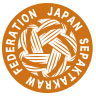 セパタクロー日本代表チームがTEAM JAPANブランドと連携2022-25 新作ユニフォーム　及び第19回アジア競技大会 日本代表内定選手　発表について
取材申請書

【日　　　時】：　2022年4月24日（日）「パル薬局 presents 第29回全日本セパタクローオープン選手権大会」　閉会式にて第19回アジア競技大会 日本代表内定選手発表　　　閉会式後18:30〜記者会見【会　　　場】：　富士見市立市民総合体育館　メインアリーナ　　埼玉県富士見市鶴馬1887-1  TEL：0492-51-5555【試合日程】： 女子決勝14:00～　　男子一般決勝15:00～　　男子Super Division決勝16:00〜
閉会式 17:00〜
【取材問い合わせ先】：　一般社団法人 日本セパタクロー協会広報担当　矢野順也　　TEL：090-3547-4564メール送信先： info@jstaf.jp※お手数ですが、4月22日（金）までにご返送いただきますよう、お願い申し上げます。□ご出席　　□ご欠席御社名：　部署/媒体名：　お名前：　①　②　③　TEL：　※ご記入いただいた個人情報は、出欠確認以外の目的に使用することはございません。